План работы школы олимпийца«Путь к успеху»На 2021/2022 учебный годДатаНазвание мероприятияОписание мероприятия25.09Открытая олимпиада по математике для учащихся 5-10 классов «Турнир юных математиков»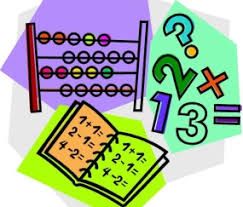 Турнир проводится по классам:5-6 классы7-8 классы9-10 классыВключает в себя задания викторины, задания логического характера, тестовые и олимпиадные задания по математике.09.10Открытый диктант по русскому языку «Моя Беларусь» для учащихся 5-10 классов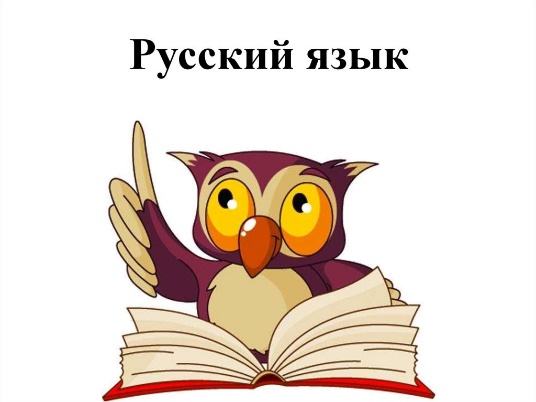 Диктант проводится по классам:5, 6, 7, 8, 9, 10 классыВсе учащиеся пишут диктант по теме «Моя Беларусь», сложность диктанта подбирается в зависимости от класса учащихся.23.10Конкурс ораторского искусства на иностранных языках «Искусство говорить» для 5-9 классов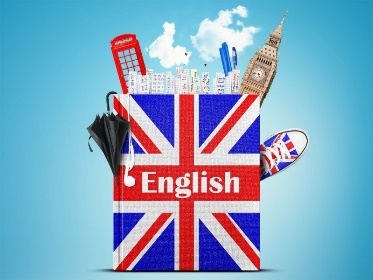 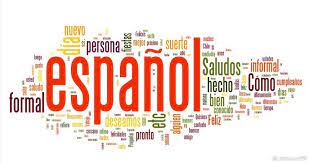 Включает в себя сочинение на иностранном языке по заданной тематике, презентацию данного сочинения.23.10Турнир по географии Квест «Вокруг света» для учащихся 7-9 классов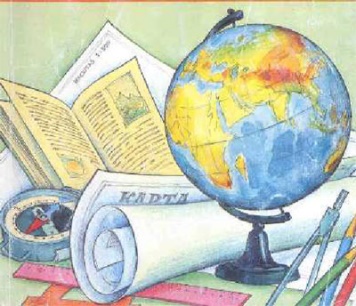 Учащиеся выполняют задания викторины, задания олимпиадного характера, проходят квест.13.11Биологический турнир «FrostBio» для учащихся 6-9 классов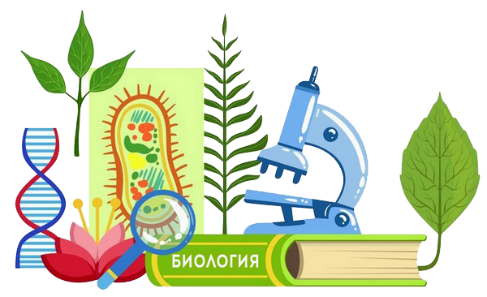 Турнир проводится по классам:6-7 классы8-9 классыТурнир включает в себя задания викторины, тестовые и олимпиадные задания по биологии.27.11Конкурс детского рисунка «Мир глазами детей»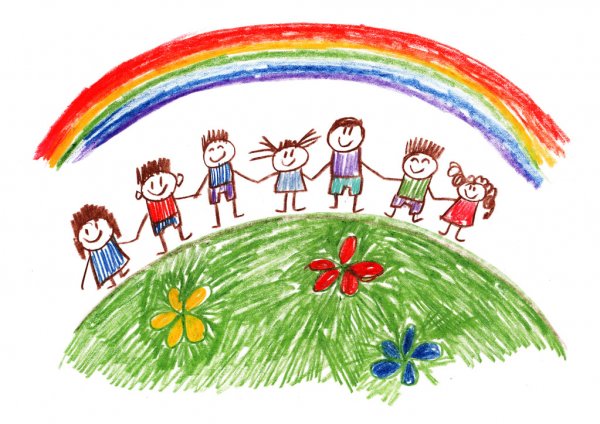 Экспресс-выставка и устная презентация рисунков согласно заданной тематики.11.12Географический брейн-ринг «Наш дом – планета Земля» для учащихся 6-9 классов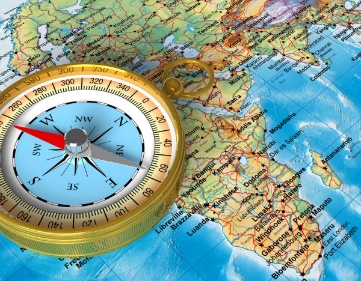 Брейн-ринг проводится для учащихся:6-7 классы8-9 классы25.12On-line квест «Умные каникулы»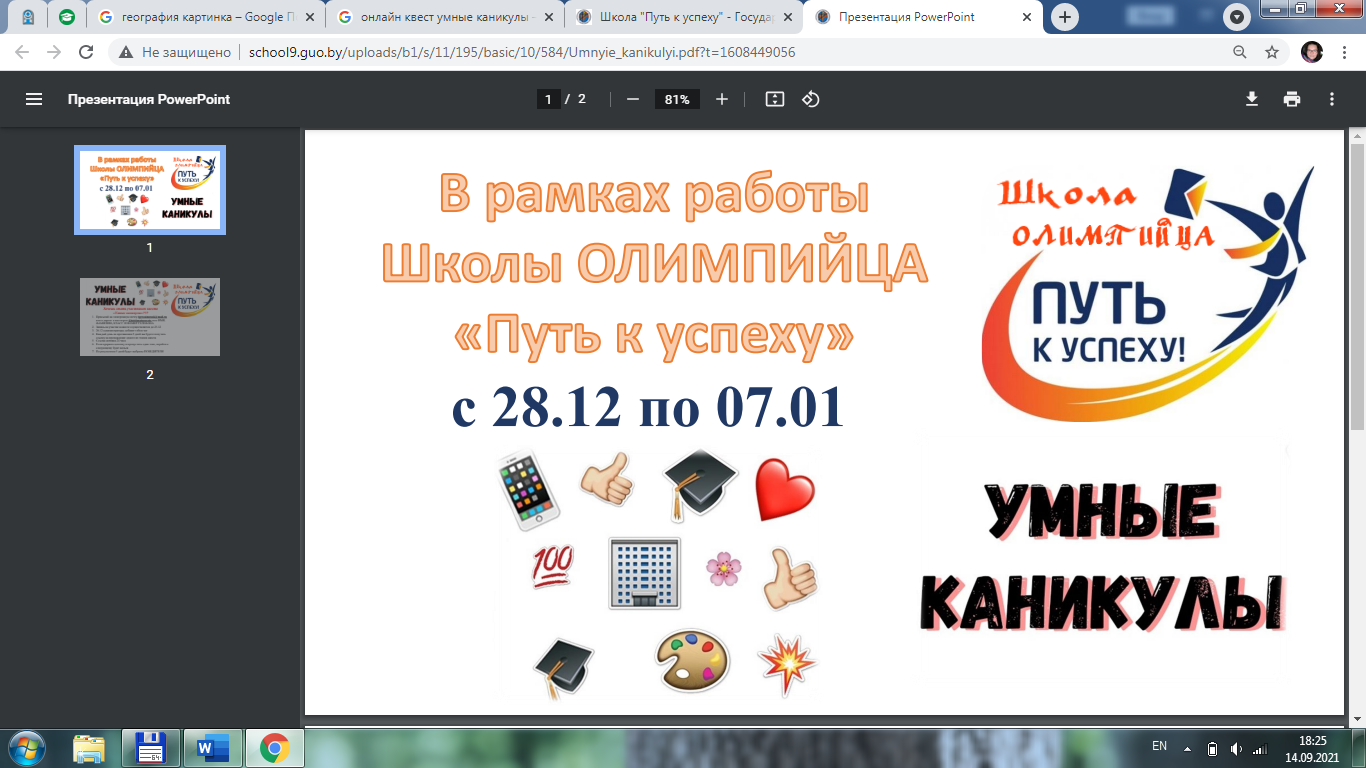 Онлайн квест предполагает выполнение 6 этапов квеста, без выполнения последующего этапа нет доступа к предыдущему.23.01Конкурс сачыненняу да Дня роднай мовы «Мне мацi мову родную дала…» для учащихся 5-10 классов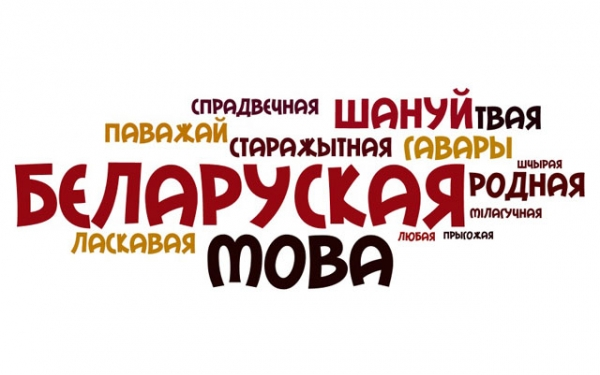 Конкурс сочинений проводится одновременно для всех учащихся, заявленных для участия в конкурсе и приурочен к международному Дню родного языка.13.02Открытая олимпиада по химии «Эта удивительная химия» для учащихся 7-10 классов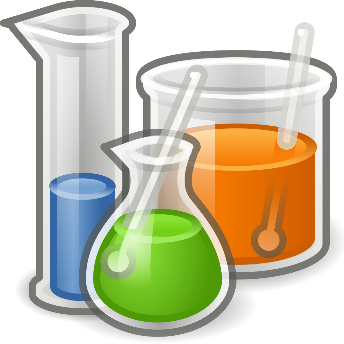 Открытая олимпиада включает в себя тестовые и олимпиадные задания по химии. Проводится по классам:7-8 классы9-10 классы27.02Викторина по русской литературе «По страницам любимых книг»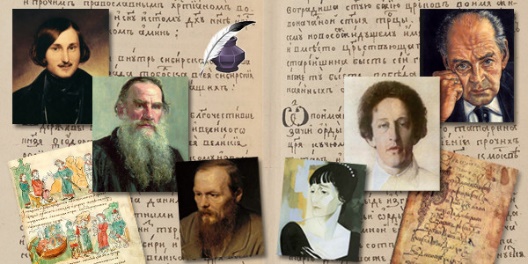 Включает в себя задания викторины, задания логического характера, тестовые и олимпиадные задания по русскому языку и литературе20.03Брейн-ринг по истории для учащихся 8-9 классов по истории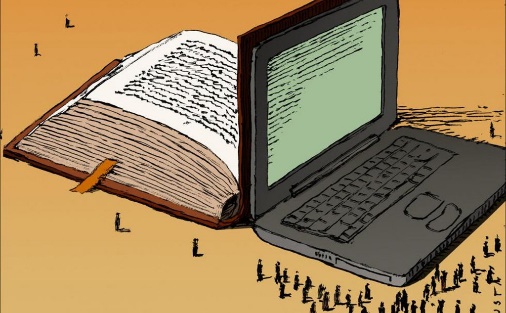 Интеллектуальная игра проводится среди учащихся 6-8 классов24.04Компьютерный батл для учащихся 6-9 классов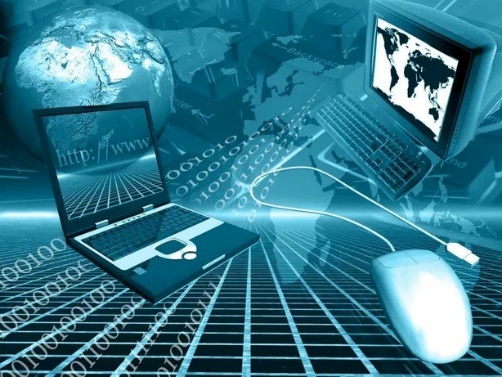 Батл включает в себя соревнования по игре в развивающие игры интеллектуального характера.15.05Конкурс чтецов «Этот День Победы…» для учащихся 5-10 классов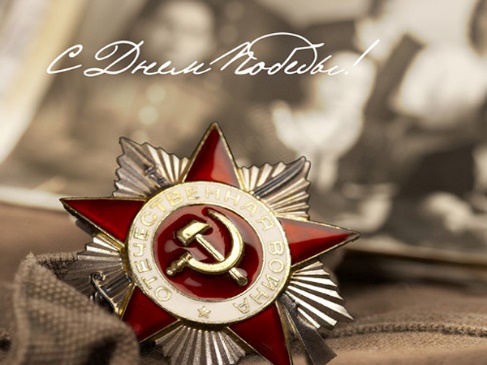 Конкурс проводится по классам:5-7 классы8-10 классыНа конкурс выставляются как произведения авторов, ток и произведения собственного сочинения согласно теме «Этот День Победы…» на русском или белорусском языках.